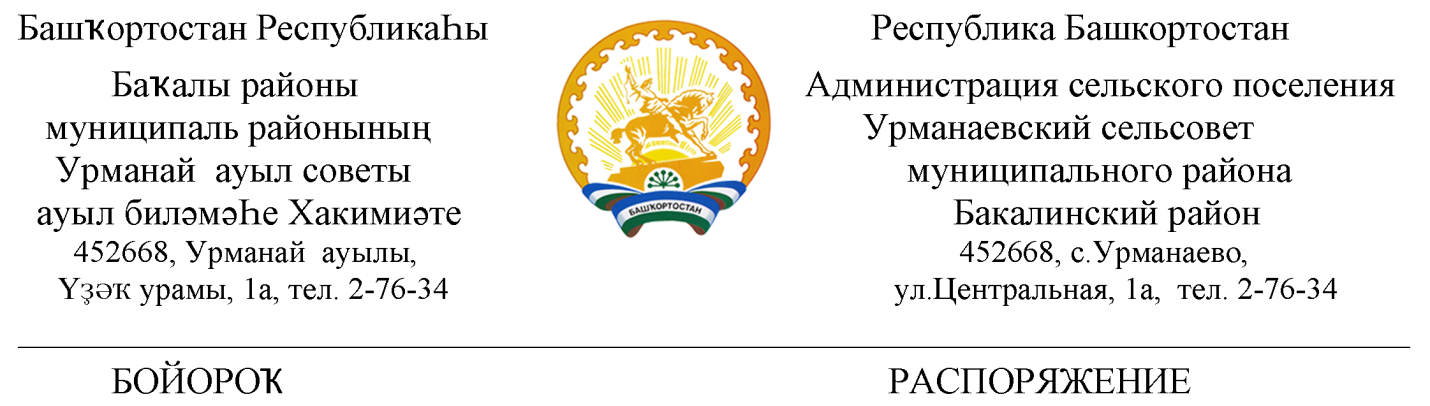 Об объявлении электронного аукциона на «Обустройство и оборудование стадиона по адресу: с.Таллы-Сыза, ул. Центральная, 1б»             В  соответствии  с Федеральным законом от 05.04.2013 №44-ФЗ «О контрактной системе в сфере закупок товаров, работ, услуг для обеспечения государственных и муниципальных нужд»  1.Провести электронный аукцион на право заключения муниципального контракта на  «Обустройство и оборудование стадиона по адресу: с.Таллы-Сыза, ул.Центральная, 1б» на сумму в текущих  ценах 2018 года 600000 (Шестьсот  тысячи ) рублей.  2.Контрактному управляющему   Халисовой  З.З. разместить извещение о проведении указанного электронного аукциона в соответствии нормам Федерального закона от 05.04.2013 № 44-ФЗ.  3.Контроль за исполнением настоящего распоряжения оставляю за собой.  Глава сельского поселенияУрманаевский сельсоветмуниципального районаБакалинский районРеспублики Башкортостан                                                    З.З. Халисова    12 июль 2018 й                         №6а               12 июля 2018 г.